                                                Аналіз регуляторного впливу до проекту рішення Нетішинської міської ради «Про порядок розміщення об’єктів торгівлі, сфери послуг та розваг» Визначення проблемиВідповідно до статті 30 Закону України «Про місцеве самоврядування в Україні» до повноважень виконавчих органів місцевих рад належить сприяння розвитку усіх форм торгівлі, встановлення за погодженням з власником зручного для населення режиму роботи підприємств сфери обслуговування незалежно від форм власності, організація ярмарків, ринків.Законом України «Про благоустрій населених пунктів», Правил благоустрою на території міста Нетішина, затверджених рішенням сорок першої сесії Нетішинської міської ради VII скликання від 04 травня 2018 року № 41/2590 встановлено порядок благоустрою   об’єктів  у місті.Наказом Міністерства регіонального розвитку, будівництва та житлово-комунального господарства від 21 жовтня 2011 року N 244 затверджено Порядок розміщення тимчасових споруд для провадження підприємницької діяльності. Правилами благоустрою на території міста Нетішина передбачено утримання   малих архітектурних форм.   Проте, не в повному об’ємі визначений порядок розміщення, необхідний перелік документів та механізм погодження розміщення об’єктів торгівлі, сфери послуг, відпочинку та розваг, для яких не вимагається отримання паспорта прив’язки.Пунктом 5 частини першої статті 16 Закону України «Про благоустрій населених пунктів» передбачено заборону самовільного встановлення на об’єктах благоустрою торговельних лотків, павільйонів, кіосків, тощо.Оскільки на сьогодні існує ряд неузгодженостей щодо розміщення об’єктів торгівлі, тимчасових споруд та пересувних споруд для здійснення дрібнороздрібної торгівлі та надання послуг, а також щодо розміщення тимчасових споруд для провадження підприємницької діяльності під час проведення ярмарок та інших масових заходів, постає необхідність затвердження чіткого порядку з визначенням переліку документів,  термінів отримання погодження, тощо.Наразі, потребує викладення у новій редакції діюче положення про порядок розміщення об’єктів торгівлі, сфери послуг та розваг.    Основні групи, на які проблема справляє вплив:Цілі державного регулюванняЦілями запропонованого проекту рішення є:   - встановлення прозорого та чіткого  механізму розміщення об’єктів торгівлі, тимчасових споруд та пересувних споруд для здійснення дрібнороздрібної торгівлі та надання послуг, а також щодо розміщення тимчасових споруд для провадження підприємницької діяльності під час проведення ярмарок та інших масових заходів;    - деталізація всіх процедур отримання погодження на розміщення об’єктів; - скорочення витрат часу фізичних осіб - підприємців та юридичних осіб під час погодження розміщення об’єктів; - забезпечення сприятливих умов для відпочинку мешканцям будинків, в яких розташовані об’єкти сфери обслуговування.ІІІ. Визначення та оцінка альтернативних способів досягнення цілей Визначення альтернативних способів У ході пошуку альтернативних способів досягнення визначених цілей доцільно розглянути такі можливості: Оцінка вибраних альтернативних способів досягнення цілей Оцінка впливу на інтереси місцевої влади (орган місцевого самоврядування)Оцінка впливу на сферу інтересів громадян Оцінка впливу на сферу інтересів суб’єктів господарювання* За статистичними даними, кількість підприємств, які включені до Єдиного державного реєстру підприємств і організацій України** фізичні особи-підприємці За проведеним аналізом звернень суб’єктів господарювання щодо розміщення об’єктів торгівлі, тимчасових споруд та пересувних споруд для здійснення дрібнороздрібної торгівлі та надання послуг, а також щодо розміщення тимчасових споруд  для провадження підприємницької діяльності під час проведення ярмарок та інших масових заходів   протягом 2017-2018 років питома вага суб’єктів малого підприємництва у загальній кількості суб’єктів господарювання, на яких проблема справляє вплив   менше 10%.ВИТРАТИ 
на одного суб’єкта господарювання великого і середнього підприємництва, які виникають внаслідок дії регуляторного акта IV. Вибір найбільш оптимального альтернативного способу досягнення цілейВибір оптимального альтернативного способу досягнення цілей здійснено з урахуванням системи бальної оцінки ступеня досягнення визначених цілей.Оцінка ступеня досягнення визначених цілей визначається за чотирибальною системою, де:4 бали – цілі ухвалення регуляторного акта можуть бути досягнуті повною мірою (проблема більше існувати не буде);3 бали – цілі ухвалення регуляторного акта можуть бути досягнуті майже  повною мірою (усі важливі аспекти проблеми існувати не будуть);2 бали – цілі ухвалення регуляторного акта можуть бути досягнуті частково (проблема значно зменшиться, але деякі важливі критичні її аспекти залишаться невирішеними);1 бал – цілі ухвалення регуляторного акта не досягнуті (проблема продовжує існувати).  В приведеній нижче таблиці приведені соціальні, адміністративно-господарчі та економічні вигоди, а також витрати, які очікуються внаслідок застосування запропонованого регуляторного акта. V. Механізми та заходи, що забезпечать розв’язання визначеної проблемиРеалізація запропонованого регулювання здійснюється шляхом впровадження наступних заходів:1. Погодження режиму роботи об’єктів торгівлі, сфери послуг та розваг шляхом прийняття рішення виконавчого комітету міської ради за зверненням суб’єкта господарювання.2.Порядок розміщення тимчасових споруд та пересувних тимчасових споруд для здійснення дрібнороздрібної торгівлі, надання послуг шляхом   прийняття  рішення виконавчого комітету міської ради за  зверненням суб’єкта господарювання.3.Порядок розміщення тимчасових споруд для провадження підприємницької діяльності під час проведення ярмарок та інших масових заходів шляхом видачі погодження  для розміщення тимчасових споруд під час проведення ярмарок та інших масових заходів на об’єктах благоустрою за встановленою формою.4. Визначення  переліку документів, необхідних для отримання рішення про погодження режиму роботи об’єктів торгівлі, сфери послуг та розваг, рішення про розміщення тимчасових споруд та пересувних тимчасових споруд для здійснення дрібнороздрібної торгівлі, надання послуг та розміщення тимчасових споруд для провадження підприємницької діяльності під час проведення ярмарок та інших масових заходів.  5. Для впровадження цього регуляторного акта необхідно: забезпечити інформування громадськості шляхом публікації оголошення про оприлюднення проекту регуляторного акта у газеті «Нетішинський вісник» та розміщення на офіційному сайті Нетішинської міської ради разом з аналізом регуляторного впливу. VI. Оцінка виконання вимог регуляторного акта залежно від ресурсів, якими розпоряджаються органи виконавчої влади чи органи місцевого самоврядування, фізичні та юридичні особи, які повинні проваджувати або виконувати ці вимогиВИТРАТИ 
на одного суб’єкта господарювання великого і середнього підприємництва, які виникають внаслідок дії регуляторного актаРозрахунок відповідних витрат на одного суб’єкта господарюванняТЕСТ 
малого підприємництва (М-Тест)1.Консультації з представниками мікро- та малого підприємництва щодо оцінки впливу регулювання. 2. Кількість суб’єктів малого підприємництва, на яких поширюється регулювання: 1220 одиниць, у тому числі малого підприємництва 106 одиниць та мікропідприємництва 1114 одиниць;- питома вага суб’єктів малого підприємництва у загальній кількості суб’єктів господарювання, на яких проблема справляє вплив   менше 10%.3.Розрахунок витрат суб’єктів малого підприємництва на виконання вимог регулювання     Нетішинська міська рада не несе витрат на адміністрування регулювання. 4.Розрахунок сумарних витрат суб’єктів малого підприємництва, що виникають на виконання вимог регулювання5.Розроблення корегуючих (пом’якшувальних) заходів для малого підприємництва щодо запропонованого регулювання – корегуючи заходи не потребують розробки.  VII. Обґрунтування запропонованого строку дії регуляторного актаТермін дії запропонованого регуляторного акта встановлюється безстроковий, оскільки він регулює відносини, які мають постійний характер, або до ухвалення нових нормативних актів. У разі потреби, за підсумками аналізу відстеження його результативності, змін до чинного законодавства України, до нього вноситимуться зміни.   VIII. Визначення показників результативності дії регуляторного актаОсновними показниками результативності регуляторного акта є:Кількість суб'єктів господарювання, на яких поширюватиметься дія регуляторного акта.Динаміка  кількості виданих рішень виконавчого комітету міської ради про погодження режиму роботи об’єктів торгівлі, сфери послуг та розваг, рішень виконавчого комітету міської ради щодо розміщення тимчасових споруд та пересувних тимчасових споруд для здійснення дрібнороздрібної торгівлі, надання послуг та  погоджень розміщення тимчасових споруд для провадження підприємницької діяльності під час проведення ярмарок та інших масових заходів шляхом видачі погодження розміщення тимчасових споруд під час проведення ярмарок та інших масових заходів на об’єктах благоустрою.Рівень поінформованості суб'єктів господарювання з основних положень регуляторного акта.IX. Визначення заходів, за допомогою яких здійснюватиметься відстеження результативності дії регуляторного акта 1.Базове, повторне відстеження результативності буде здійснено через рік після набуття чинності даним регуляторним актом. 2.Періодичне відстеження буде здійснюватися раз на кожні три роки, починаючи з дня закінчення заходів з повторного відстеження цього регуляторного акта, протягом строку його дії.3.Для відстеження результативності дії регуляторного акта буде застосований статистичний метод.4.Вид даних - статистичні показники.У разі виявлення неврегульованих та проблемних питань, шляхом аналізу якісних та кількісних показників дії цього регуляторного акта, будуть вноситись відповідні зміни.     Зауваження та пропозиції приймаються до 17.00 год. 19 листопада 2018 року письмово за адресою: 30100, Хмельницька область, м.Нетішин, вул.Шевченка,1, каб.№№211,212,321 тел. (03842) 9-08-22, 9-06-15.    Заступник міського  голови                                                           О.В.Латишева УКРАЇНА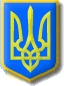 Нетішинська міська рада Хмельницької області Р І Ш Е Н Н Я____________________ сесії Нетішинської міської радиVІІ скликання______.201*					Нетішин			№ ___/____Про порядок розміщення об’єктів торгівлі, сфери послуг та розваг Відповідно до статті 25, пункту 3, частини 4, статті 42 Закону України «Про місцеве самоврядування в Україні», з метою упорядкування розміщення об’єктів торгівлі, сфери послуг, відпочинку та розваг у місті Нетішині, Нетішинська міська рада                     в и р і ш и л а:1.Затвердити порядок розміщення об’єктів торгівлі, сфери послуг та розваг, згідно з додатком.2.Визнати таким, що втратило чинність рішення двадцятої сесії Нетішинської міської ради від 30 липня 2015 № 76/1879 «Про порядок розміщення об’єктів торгівлі, сфери послуг, відпочинку та розваг на об’єктах благоустрою м.Нетішина.3.Рішення підлягає оприлюдненню у газеті міста «Нетішинський вісник».4.Контроль за виконанням цього рішення покласти на постійну комісію міської ради з питань будівництва, архітектури, комунальної власності, приватизації та підтримки підприємництва (Кузів Р.М.) та першого заступника міського голови Романюка І.В.Міський голова								О.О.СупрунюкДодаток до рішення _______сесії Нетішинської міської ради VІІ скликання______.2018 № ___/___ ПОРЯДОКрозміщення об’єктів торгівлі, сфери послуг та розваг1.Загальні положення1.1.Порядок розміщення об’єктів торгівлі, сфери послуг та розваг (далі-порядок) визначає організаційно-правові засади та механізм розміщення та погодження режиму роботи таких об’єктів на території міста Нетішина. 1.2.Суб'єкт господарювання провадить діяльність після його державної реєстрації, а у випадках, передбачених законодавчими актами, за наявності відповідних документів дозвільного характеру та ліцензії.1.3.Суб'єкт господарювання може мати: 	- торговельні об'єкти оптової торгівлі, складське приміщення або  мережу складів - для провадження оптової торговельної діяльності;	- роздрібну, дрібнороздрібну торговельну мережу - для провадження роздрібної торговельної діяльності; 	- мережу закладів ресторанного господарства (ресторани, кафе, кафетерії тощо) - для здійснення ресторанного обслуговування;	- об’єкти сфері послуг та розваг.	1.4.Відповідальність за дотримання вимог законодавства, державних  стандартів, норм і правил несуть суб’єкти господарювання.2. Погодження режиму роботи об’єктів торгівлі, сфери послугта розваг2.1.Виконавчий комітет Нетішинської міської ради встановлює за погодженням з власником зручний для населення режим роботи об’єкта торгівлі, сфери послуг та розваг.2.2.Суб’єкт господарювання, за власною ініціативою, може подати виконавчому комітету Нетішинської міської ради заяву про встановлення режиму роботи об’єкта торгівлі, сфери послуг та розваг за формою згідно з додатком 1 до цього порядку, в якій зазначаються:- повна назва юридичної особи, прізвище, ім'я, по батькові фізичної особи-підприємця;- прізвище, ім’я та по батькові уповноваженого представника (якщо заява подається представником);- юридична адреса юридичної особи, місце реєстрації фізичної особи-підприємця;- найменування, адреса розташування закладу або об’єкта;- інформація щодо права користування об’єктом (приміщенням);- площа приміщення та/або кількість посадочних місць; - вид діяльності, що здійснюватиметься у закладі чи на об’єкті згідно з КВЕД;- пропонований режим роботи закладу або об’єкта.2.3.Подання заяви про встановлення режиму роботи об’єкта торгівлі, сфери послуг та розваг здійснюється через центр надання адміністративних послуг виконавчого комітету міської ради відповідно до регламенту центру надання адміністративних послуг, затвердженого рішенням Нетішинської міської ради. 2.4.Заява розглядається управлінням економіки виконавчого комітету міської ради, яке готує проект рішення та подає його на розгляд засідання виконавчого комітету міської ради відповідно до регламенту виконавчого комітету міської ради. Підписане та скріплене печаткою рішення виконавчого комітету міської ради про встановлення режиму роботи об’єкта торгівлі, сфери послуг, відпочинку та розваг передається до центру надання адміністративних послуг виконавчого комітету міської ради не пізніше наступного робочого дня.3.Порядок розміщення тимчасових споруд та пересувних тимчасових споруд для здійснення дрібнороздрібної торгівлі, надання послуг 3.1.Розміщення тимчасових споруд для провадження підприємницької  діяльності здійснюється в порядку, встановленому центральним органом виконавчої влади, що забезпечує формування державної політики у сфері містобудування.3.2.Дрібнороздрібна торгівля – це роздрібна торгівля через торговельну мережу із формою позамагазинного продажу товарів, при якій приміщення не мають торговельного залу для споживачів, а саме: - пункти некапітальної забудови – кіоски, ларі, ларки, палатки, павільйони для сезонного продажу товарів, торговельні автомати; 	- засоби пересувної мережі – споруди,  які не мають закритого приміщення для тимчасового  перебування  людей: автомагазини, автокафе, авторозвозки, автоцистерни, спеціальне технологічне обладнання (низькотемпературні лотки-прилавки), розноски, лотки, столики, тощо. 	Через   дрібнороздрібну  торговельну  мережу  дозволяється 
реалізація   продовольчих   і   непродовольчих   товарів    тільки 
нескладного  асортименту,  яка  проводиться  згідно з правилами їх 
продажу3.3. Послуги у сфері розваг – це послуги, які надаються суб’єктами господарювання за межами закритих приміщень (просто неба), а саме:- послуги з прокату іграшкових машинок, дитячих мотоциклів, електро-веломобілів тощо; - послуги, що надаються на батутах, надувних дитячих майданчиках, тощо; - послуги, що надаються на стаціонарних атракціонах; - інші послуги у сфері розваг. 3.4.Погодження режиму роботи об’єкта дрібнороздрібної торгівлі та надання послуг здійснюється відповідно до рішення виконавчого комітету міської ради. 	3.5.Для отримання рішення про погодження режиму роботи об’єктів дрібнороздрібної торгівлі та надання послуг суб’єкт господарювання подає у Центр надання адміністративних послуг такі документи: - заяву за формою згідно з додатком 2 до цього порядку; - копію схеми розташування (графічні матеріали із зазначенням бажаного місця розташування ТС, виконані замовником у довільній формі з прив'язкою до місцевості) із відображенням зовнішнього вигляду обладнання/об’єкта, погодженої балансоутримувачем (власником) або орендарем території та відділом  архітектури, містобудування та благоустрою виконавчого комітету міської ради; 3.6.Заява розглядається управлінням економіки виконавчого комітету міської, яке готує проект рішення та подає на розгляд засідання виконавчого комітету міської ради відповідно до регламенту виконавчого комітету міської ради. 3.7.Підписане та скріплене печаткою рішення виконавчого комітету міської ради про встановлення режиму роботи об’єкта дрібнороздрібної торгівлі, сфери послуг та розваг передається до центру надання адміністративних послуг виконавчого комітету міської ради не пізніше наступного робочого дня.3.8.При здійсненні дрібнороздрібної торгівлі та наданні послуг у сфері розваг і розваг на території міста забороняється здійснювати торгівлю: - продовольчими товарами, якщо при їх продажу відсутні умови для дотримання санітарних норм і правил, а також для додержання температурних режимів, умов зберігання та продажу цих товарів; - нефасованими і неупакованими продовольчими товарами з розносок, лотків, столиків, корзин, візків; - алкогольними напоями,пивом та тютюновими виробами; - дорогоцінними металами, коштовним камінням та виробами з них; - товарами, вільна реалізація яких заборонена, а також товарами, що не мають відповідного маркування, належного товарного вигляду, на яких строк придатності не зазначено або зазначено з порушенням вимог нормативних документів, строк придатності яких минув; - вогненебезпечними товарами побутової хімії, піротехнічними виробами, іграшками тощо; - на тротуарах, пішохідних доріжках, алеях; - на газонах. 4.Порядок розміщення тимчасових споруд для провадження підприємницької діяльності під час проведення ярмарок та інших масових заходів4.1.Організація проведення ярмарків, інших масових заходів може здійснюватись за ініціативою міської ради та її виконавчого комітету або за ініціативою суб'єктів господарювання, громадських об’єднань, підприємств та організацій.4.2.Погодження розміщення тимчасових споруд під час проведення ярмарок та інших масових заходів на об’єктах благоустрою (далі-погодження) надається виконавчим комітетом міської ради, за формою згідно з додатком 4 цього порядку.4.3.Організатор проведення ярмарків, інших масових заходів подає через Центр надання адміністративних послуг заяву на ім’я міського голови, про розміщення тимчасових споруд під час проведення ярмарок та інших масових заходів, за формою згідно з додатком 3, у якій обов’язково зазначаються:- мета та вид заходу (ярмарок, рекламна акція тощо);- місце та час проведення заходу;- повне найменування, адреса місця розташування організатора проведення заходу;- прізвище, ім'я, по батькові, посада особи, відповідальної за організацію проведення заходу, його контактні телефони.До звернення додаються:- схема розміщення тимчасових споруд, що будуть задіяні у заході, погоджена із балансоутримувачем (власником) або орендарем території;- копія договору про на надання послуг із вивезення побутових відходів.4.4.Погодження готується управлінням економіки виконавчим комітетом міської ради, за зверненням організатора заходу, протягом трьох робочих днів з дня реєстрації такого звернення у виконавчому комітеті міської ради.4.5.Відповідальність за дотримання Правил благоустрою території міста Нетішина, організацію належного утримання території під час проведення заходу та вивезення побутових відходів, дотримання правил протипожежної безпеки та санітарних правил та інших норм а правил покладається на організатора заходу.Додаток1до порядку розміщення об’єктів торгівлі, сфери послуг і розвагМіському голові_________________________________________________________________________________________________________(повне найменування юридичної особи/ім’я, по батькові та прізвище фізичної особи-підприємця, прізвище, ім’я та по батькові уповноваженого представника)_________________________________________________________________________________________________________________________________(адреса) ___________________________________________                           (телефон)З А Я В Апро встановлення режиму роботи об’єкта торгівлі, сфери послуг та розвагПрошу встановити режим роботи ________________________________,__________________________________________________________________(вид та назва об’єкта)за адресою:  _______________________________________________________з метою здійснення  ________________________________________________інформація щодо права користування об’єктом (приміщенням)_____________________________________________________(право власності,оренди, іншого використання)__________________________________________________________________Площа приміщення та/або кількість посадочних місць)_____________________________________________________________________________________(вид діяльності згідно КВЕД)Пропонований режим роботи об’єкта (закладу) __________________________________________________________________________________________________________________________________________________________________	______________		_________________________________________ (дата)				(підпис, прізвище, ім’я та по-батькові заявника або уповноваженої особи)	Підтверджую відповідність матеріально-технічної бази, необхідної для провадження господарської діяльності з виконання (надання) зазначених видів послуг, вимогам законодавства. 	Про відповідальність за надання в повідомленні недостовірних даних попереджений. Даю згоду на обробку моїх персональних даних відповідно до вимог чинного законодавства України.Прийняв адміністратор ЦНАП_________________________________Реєстраційний номер___________Додаток 2до порядку розміщення об’єктів торгівлі, сфери послуг і розвагМіському голові_________________________________________________________________________________________________________(повне найменування юридичної особи/ім’я, по батькові та прізвище фізичної особи-підприємця, прізвище, ім’я та по батькові уповноваженого представника)_________________________________________________________________________________________________________________________________(адреса) ___________________________________________                           (телефон)З А Я В Апро встановлення режиму роботи об’єкта дрібнороздрібної торгівлі, надання послугПрошу встановити режим роботи _______________________________________________________________________________________________________,(вид та назва об’єкта)за адресою:  _______________________________________________________з метою здійснення  __________________________________________________________________________________________________________________(вид діяльності згідно КВЕД)Пропонований режим роботи____________________________________________________________________________________________________________________________________________________________________________________________________________________________________________________	______________		_________________________________________ (дата)				(підпис, прізвище, ім’я та по-батькові заявника або уповноваженої особи)Додатки:	Підтверджую відповідність матеріально-технічної бази, необхідної для провадження господарської діяльності з виконання (надання) зазначених видів послуг, вимогам законодавства. 	Про відповідальність за надання в повідомленні недостовірних даних попереджений. Даю згоду на обробку моїх персональних даних відповідно до вимог чинного законодавства України.Прийняв адміністратор ЦНАП_________________________________Реєстраційний номер___________Додаток 3до порядку розміщення об’єктів торгівлі, сфери послуг і розвагМіському голові_________________________________________________________________________________________________________(повне найменування юридичної особи/ім’я, по батькові та прізвище фізичної особи-підприємця, прізвище, ім’я та по батькові уповноваженого представника)_________________________________________________________________________________________________________________________________(адреса) ___________________________________________                           (телефон)З А Я В Апро розміщення тимчасових споруд для провадження підприємницької діяльності під час проведення ярмарок та інших масових заходів Прошу погодити розміщення тимчасових споруд з метою проведення  __________________________________________________________________(мета та вид заходу (ярмарок, рекламна акція тощо)__________________________________________________________________Місце та час проведення заходу____________________________________________________________________________________________________  _________________________________________________________________Повне найменування, адреса місця розташування організатора проведення заходу ___________________________________________________________________________________________________________________________________________________________________________________________	______________		_________________________________________ (дата)	(прізвище, ім'я, по батькові, посада особи, відповідальної за організацію проведення заходу.)Додатки:	Підтверджую відповідність матеріально-технічної бази, необхідної для провадження господарської діяльності з виконання (надання) зазначених видів послуг, вимогам законодавства. 	Про відповідальність за надання в повідомленні недостовірних даних попереджений. Даю згоду на обробку моїх персональних даних відповідно до вимог чинного законодавства України.Прийняв адміністратор ЦНАП_________________________________Реєстраційний номер___________Додаток 4до порядку розміщення об’єктів торгівлі, сфери послуг і розвагВиконавчий комітет Нетішинської міської ради___________№_____________П О Г О Д Ж Е Н Н Япро розміщення тимчасових споруд для провадження підприємницької діяльності під час проведення ярмарок та інших масових заходів1.Погодити ___________________________________________________________(повна назва підприємства, установи, організації, прізвище ім'я, по батькові фізичної особи – підприємця,)_______________________________________________________________________розміщення  __________________________________________________________(вид та назва об’єкта)за адресою __________________________________________________________________________________________________________________________________ 2.Встановити режим роботи від ____ год. до _____ год.3.Встановити термін дії погодження від_________ до _________ 20____ року.	Про відповідальність за надання в повідомленні недостовірних даних попереджений. Міський голова 		____________		___________________ 				(підпис) 				(прізвище, ініціали)М.П.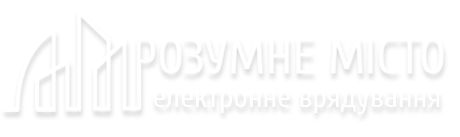 ГрупиТакНі123Громадяни+Органи місцевого самоврядування+Суб’єкти господарювання+Вид альтернативиОпис альтернативи12Залишення на даний момент  існуючої ситуації без змін.Ця альтернатива не може бути прийнятною, оскільки діюче рішення не забезпечує визначення чіткого механізму розміщення  об’єктів торгівлі, тимчасових споруд та пересувних споруд для здійснення дрібнороздрібної торгівлі та надання послуг, а також щодо розміщення тимчасових споруд  для провадження підприємницької діяльності під час проведення ярмарок та інших масових заходів;    Врегулювання даного питання за допомогою ринкових механізмівДана проблема не може бути вирішена за допомогою ринкових механізмів, оскільки вони відсутні та потребує державного регулювання.Прийняття запропонованого  проекту рішенняЗабезпечить вирішення проблеми. Дана альтернатива є найбільш оптимальною і прийнятною. Перевага обраного способу досягнення цілей полягає в тому, що даним регуляторним актом удосконалено Порядок   розміщення об’єктів торгівлі, сфери послуг та розваг.  Вид альтернативиВигодиВитрати123Збереження існуючого станувідсутні     відсутніВрегулювання даного питання за допомогою ринкових механізміввідсутніДана проблема не може бути вирішена за допомогою ринкових механізмів, оскільки вони відсутні та потребують державного регулювання.Прийняття запропонованого проекту рішення - врегульований механізм розміщення об’єктів сфери обслуговування на території міста; -впорядкування здійснення  тимчасової дрібнороздрібної торгівлі та надавання послуг у сфері розваг;-впорядкування організації та проведення ярмарок.-створення сприятливих умов для розвитку підприємницької діяльності - зменшення надходження заяв і скарг від мешканців міста;-покращення іміджу міста.     відсутніВид альтернативиВигодиВитрати123Збереження існуючого стану відсутнівідсутніВрегулювання даного питання за допомогою ринкових механізмівдана проблема не може бути вирішена за допомогою ринкових механізмів, оскільки вони відсутні та потребує державного регулювання.відсутніПрийняття запропонованого проекту рішення  Встановлення зручного для населення режиму роботи об’єктів сфери обслуговування;-забезпечення сприятливих умов для відпочинку мешканцям будинків, в яких розташовані об’єкти сфери обслуговування -підвищення   якості  обслуговування;-упорядковане міське середовищевідсутніПоказникВеликіСередніМаліМікроРазомКількість суб’єктів господарювання, що підпадають під дію регулювання, одиниць1462*106*1114**1683Питома вага групи у загальній кількості, відсотків0,0627,56,366,2ХВид альтернативиВид альтернативиВид альтернативиВигодиВигодиВитратиВитрати1112233Збереження існуючого стануЗбереження існуючого стануЗбереження існуючого станувідсутнівідсутнівідсутнівідсутніВрегулювання даного питання за допомогою ринкових механізмівВрегулювання даного питання за допомогою ринкових механізмівВрегулювання даного питання за допомогою ринкових механізміввідсутнівідсутнівідсутнівідсутніПрийняття запропонованого проекту рішенняПрийняття запропонованого проекту рішенняПрийняття запропонованого проекту рішення Єдиний для усіх прозорий механізм отримання погодження на розміщення об’єктів торгівлі, послуг та розваг;- наявність чітких вимог  щодо    документів, необхідних для здійснення дрібнороздрібної торгівлі,  надання послуг у сфері розваг та розміщення тимчасових споруд  для провадження підприємницької діяльності під час проведення ярмарок та інших масових заходів.     Єдиний для усіх прозорий механізм отримання погодження на розміщення об’єктів торгівлі, послуг та розваг;- наявність чітких вимог  щодо    документів, необхідних для здійснення дрібнороздрібної торгівлі,  надання послуг у сфері розваг та розміщення тимчасових споруд  для провадження підприємницької діяльності під час проведення ярмарок та інших масових заходів.    відсутнівідсутніСумарні витрати за альтернативамиСума витрат, гривень(на рік)Залишення існуючої на даний момент ситуації без змін-Прийняття запропонованого проекту рішення.    -Врегулювання даного питання за допомогою ринкових механізмів- Рейтинг результативності (досягнення цілей під час вирішення проблеми)Бал результативності (за чотирибальною системою оцінки)Коментарі щодо присвоєння відповідного бала123Збереження існуючого стану2важливі аспекти проблеми існуватимуть даліВрегулювання даного питання за допомогою ринкових механізмів1цілі прийняття регуляторного акта, які не можуть бути досягнутіПрийняття запропонованого проекту рішення3цілі регуляторного акта, які можуть бути досягнуті майже повною мірою Рейтинг результативностіВигоди (підсумок)Витрати (підсумки)Обґрунтування відповідного місця альтернативи в рейтингу1234Збереження існуючого станувідсутнівідсутніПроблема продовжує існувати.Врегулювання даного питання за допомогою ринкових механізміввідсутні відсутніцілі прийняття регуляторного акта, які не можуть бути досягнуті, оскільки законодавчими актами врегульовані не всі випадки розміщення об’єктів торгівлі, сфери послуг, відпочинку та розваг.Прийняття запропонованого проекту рішення.    відсутнівідсутніцілі регуляторного акта  можуть бути досягнуті майже повною мірою РейтингАргументи щодо переваги обраної альтернативи / причини відмови від альтернативиОцінка ризику зовнішніх чинників на дію запропонованого регуляторного акта123Збереження існуючого стануНе прийнятна, оскільки не вирішує порушеного питання.ХВрегулювання даного питання за допомогою ринкових механізмівНе прийнятна, оскільки відсутні ринкові механізми для вирішення даної проблемиХПрийняття запропонованого проекту рішенняЄдина можлива альтернатива, оскільки забезпечує позитивний імідж органу місцевого самоврядування, врегульовує механізм розміщення об’єктів сфери обслуговування на території міста, сприяє впорядкуванню здійснення  тимчасової дрібнороздрібної торгівлі та надавання послуг у сфері розваг, організації та проведення ярмарок, що забезпечує створення сприятливих умов для розвитку підприємницької діяльності у місті.ХПоряд-ковий номерВитратиЗа перший рікЗа п’ять років12341Витрати на придбання основних фондів, обладнан- ня та приладів, сервісне обслуговування, нав- чання/підвищення кваліфікації персоналу тощо, грн.  витрат непередбачено витрат непередбачено2Податки та збори (зміна розміру податків/зборів, виникнення необхідності в сплаті податків/зборів), грн  --3Витрати, пов’язані з веденням обліку, підготовкою та поданням звітності до органів державної фіскальної служби, грн.  витрат не передбачено витрат не передбачено4Витрати, пов’язані з адмініструванням заходів державного нагляду (контролю) (перевірок, штрафних санкцій, виконання рішень/приписів тощо), грн. витрат не передбачено витрат не передбачено5Витрати на отримання адміністративних послуг (дозволів, ліцензій, сертифікатів, атестатів, по-годжень, висновків, проведення незалежних/ обов’язкових експертиз, сертифікації, атестації тощо) та інших послуг (проведення наукових, інших експертиз, страхування тощо), грн. витрат не передбачено  витрат не передбачено6Витрати на оборотні активи (матеріали, канцелярські товари тощо), грн.  витрат не передбачено  витрат не передбачено7Витрати, пов’язані з наймом додаткового персоналу, грн.  витрат не передбачено витрат не передбачено8Інші процедури:  витрат не передбачено витрат не передбачено9РАЗОМ (сума рядків: 1 + 2 + 3 + 4 + 5 + 6 + 7 + 8), грн.--10Кількість суб’єктів господарювання великого та  середнього підприємництва, на яких буде поширено регулювання, одиниць46346311Сумарні витрати суб’єктів господарювання великого та середнього підприємництва на виконання регулювання (вартість регулювання) (рядок 9 х рядок 10), грн.--Вид витратУ перший рікПеріодичні (за рік)Витрати за п’ять роківВитрати на придбання основних фондів, обладнання та приладів, сервісне обслуговування, навчання/ підвищення кваліфікації персоналу тощо  витрат не передбачено  витрат не передбачено  витрат не передбаченоВид витратВид витратВитрати* на адміністру-вання заходів державного нагляду (контролю) (за рік)Витрати* на адміністру-вання заходів державного нагляду (контролю) (за рік)Витрати на оплату штрафних санкцій та усунення виявлених порушень (за рік)Витрати на оплату штрафних санкцій та усунення виявлених порушень (за рік)Разом за рікРазом за рікВитра-ти за
п’ять роківВитрати, пов’язані з адмініструван-ням заходів державного нагляду (контролю) (перевірок, штрафних санкцій, виконання рішень/приписів тощо)Витрати, пов’язані з адмініструван-ням заходів державного нагляду (контролю) (перевірок, штрафних санкцій, виконання рішень/приписів тощо) витрат не передбачено витрат не передбачено  витрат не передбачено  витрат не передбачено  витрат не перед-бачено  витрат не перед-бачено  витрат не перед-баченоВитрати на отримання адмі-ністративних послуг (дозволів, ліцензій, сертифікатів, атестатів, погоджень, висновків, проведен-ня незалежних/ обов’язкових експертиз, сертифікації, атестації тощо) та інших послуг   (проведення наукових, інших експертиз, страхування тощо)Додаткових витрат не передбаченоДодаткових витрат не передбаченоДодаткових витрат не передбаченоДодаткових витрат не передбаченоДодатко-вих витрат не передба-ченоДодатко-вих витрат не передба-ченоДодатко-вих витрат не передба-ченоДодатко-вих витрат не передба-ченоВид витратЗа рік (стартовий)Періодичні
(за наступний рік)Витрати за
п’ять роківВитрати на оборотні активи (матеріали, канцелярські то-вари тощо)Додаткових вит-рат не передба-ченоДодаткових витрат не передбаченоДодаткових вит-рат не передбаче-ноВид витратВитрати на оплату праці додатково найманого персоналу (за рік)Витрати за
п’ять роківВитрати, пов’язані з най-мом додаткового персоналуДодаткових витрат не передбаченоДодаткових витрат не передбачено Порядковий номерВид консультації (публічні консультації прямі (круглі столи, наради, робочі зустрічі тощо), інтернет-консультації прямі (інтернет-форуми, соціальні мережі тощо), запити (до підприємців, експертів, науковців тощо)Кількість учасників консультацій, осібОсновні результати консультацій (опис)----Порядковий номерНайменування оцінкиНайменування оцінкиУ перший рік (стартовий рік впровадження регулювання)Періодичні (за наступний рік)Витрати за
п’ять роківОцінка “прямих” витрат суб’єктів малого підприємництва на виконання регулюванняОцінка “прямих” витрат суб’єктів малого підприємництва на виконання регулюванняОцінка “прямих” витрат суб’єктів малого підприємництва на виконання регулюванняОцінка “прямих” витрат суб’єктів малого підприємництва на виконання регулюванняОцінка “прямих” витрат суб’єктів малого підприємництва на виконання регулюванняОцінка “прямих” витрат суб’єктів малого підприємництва на виконання регулювання1Придбання необхідного обладнання (пристроїв, машин, механізмів)Придбання необхідного обладнання (пристроїв, машин, механізмів)---2Процедури повірки та/або постановки на відповідний облік у визначеному органі державної влади чи місцевого самоврядуванняПроцедури повірки та/або постановки на відповідний облік у визначеному органі державної влади чи місцевого самоврядування---3Процедури експлуатації обладнання (експлуатаційні витрати - витратні матеріали)Процедури експлуатації обладнання (експлуатаційні витрати - витратні матеріали)---4Процедури обслуговування обладнання (технічне обслуговування)Процедури обслуговування обладнання (технічне обслуговування)---5Інші процедуриІнші процедури-__6Разом, гривеньРазом, гривень---7Кількість суб’єктів господарювання, що повинні виконати вимоги регулювання, одиницьКількість суб’єктів господарювання, що повинні виконати вимоги регулювання, одиниць---8Сумарно, гривень----Оцінка вартості адміністративних процедур суб’єктів малого підприємництва щодо виконання регулювання та звітуванняОцінка вартості адміністративних процедур суб’єктів малого підприємництва щодо виконання регулювання та звітуванняОцінка вартості адміністративних процедур суб’єктів малого підприємництва щодо виконання регулювання та звітуванняОцінка вартості адміністративних процедур суб’єктів малого підприємництва щодо виконання регулювання та звітуванняОцінка вартості адміністративних процедур суб’єктів малого підприємництва щодо виконання регулювання та звітуванняОцінка вартості адміністративних процедур суб’єктів малого підприємництва щодо виконання регулювання та звітування9Процедури отримання первинної інформації про вимоги регулюванняПроцедури отримання первинної інформації про вимоги регулювання  витрат не передбачено   витрат не передбачено  витрат не передбачено10Процедури організації виконання вимог регулюванняПроцедури організації виконання вимог регулювання  витрат не передбачено  витрат не передбачено  витрат не передбачено11Процедури офіційного звітування (п.10)Процедури офіційного звітування (п.10) витрат не передбачено  витрат не передбачено  витрат не передбачено12Процедури щодо забезпечення процесу перевірокПроцедури щодо забезпечення процесу перевірок витрат не передбачено  витрат не передбачено  витрат не передбачено13Інші процедури (уточнити)Інші процедури (уточнити)  витрат не передбачено  витрат не передбачено  витрат не передбачено14Разом, гривеньРазом, гривень  -  - витрат не передбачено15Кількість суб’єктів малого підприємництва, що повинні виконати вимоги регулювання, одиницьКількість суб’єктів малого підприємництва, що повинні виконати вимоги регулювання, одиниць---16Сумарно, гривеньСумарно, гривень---Порядковий номерПоказникПерший рік регулювання (стартовий)За п’ять років1Оцінка “прямих” витрат  суб’єктів малого підприємництва на виконання регулювання--2Оцінка вартості адміністративних процедур для суб’єктів малого підприємництва щодо виконання регулювання та звітування--3Сумарні витрати малого підприємництва на виконання запланованого  регулювання--4Бюджетні витрати  на адміністрування регулювання суб’єктів малого підприємництва--5Сумарні витрати на виконання запланованого регулювання--